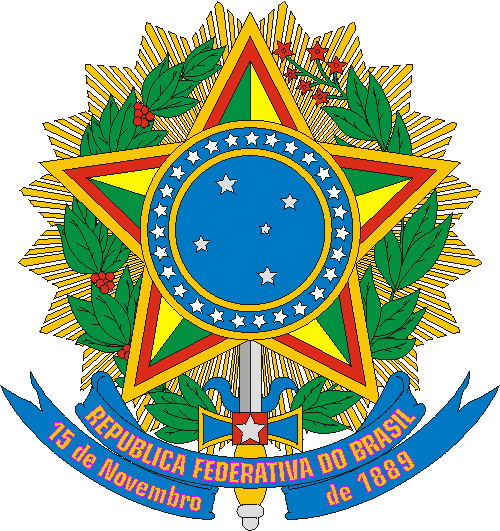 MINISTÉRIO DA CULTURASECRETARIA DE CIDADANIA E DIVERSIDADE CULTURALEDITAL DE SELEÇÃO PÚBLICA N.º 08, DE 31 DE AGOSTO DE 2023EDITAL DE PREMIAÇÃO CULTURA VIVA – SÉRGIO MAMBERTIA POLÍTICA DE BASE COMUNITÁRIA RECONSTRUINDO O BRASILANEXO 6CARTA DE AUTORIZAÇÃO DO GRUPO/COLETIVO CULTURALNós, membros do Grupo/Coletivo Cultural _______________________________ (nome do Grupo/Coletivo Cultural), declaramos que, em reunião realizada em __ de ___________ de _____ (dia/mês/ano), fica decidido apresentar a inscrição na Categoria ______________________________ (nome da categoria) do Prêmio ____________________ (nome do Prêmio) do Edital de Premiação Cultura Viva - Sérgio Mamberti, para reconhecimento, valorização e fortalecimento da cultura brasileira.Nesta reunião, nomeia-se ___________________________ (Representante do Grupo/Coletivo Cultural), portador(a) da Carteira de Identidade n° ___________ (nº do RG) e CPF n° ___________ (nº do CPF), como representante e responsável por este Grupo/Coletivo Cultural e pela inscrição da candidatura mencionada.Assim AUTORIZAMOS:a apresentação do Formulário de Pesquisa sobre o Edital (Anexo 13). o recebimento do prêmio, no valor integral bruto de R$ 30.000,00 (trinta mil reais), de acordo com as informações indicadas no Cadastro Financeiro (Anexo 11).Além disso, DECLARAMOS estar cientes de que:O prêmio concedido terá obrigatoriamente a aplicação do Imposto sobre a Renda retido na fonte na data do pagamento, observada a tabela de incidência mensal, sendo o valor líquido a ser depositado por meio de ordem bancária na conta corrente ou poupança da pessoa representante escolhida nesta Carta, de acordo com Cadastro Financeiro (Anexo 11). A Secretaria de Cidadania e Diversidade Cultural e o Ministério da Cultura não se responsabilizarão por eventuais irregularidades praticadas pelas candidaturas, acerca da destinação dos recursos do Prêmio.É de total responsabilidade do Grupo/Coletivo Cultural acompanhar a atualização das informações do Edital.O Grupo/Coletivo Cultural cumprirá as regras do Edital, estando de acordo com seus termos e vedações.Seguem em anexo a esta Carta as cópias do RG e do CPF de todos os membros integrantes do Grupo/Coletivo Cultural – apenas maiores de 18 (dezoito) anos:(Acrescentar membros integrantes, conforme composição do Coletivo Cultural)(Local e data) _____________________,________/_______/ 2023.1.Nome:1.Nome:RG:Órgão emissor:Data de Nascimento:          /           /CPF:Assinatura (eletrônica, de próprio punho ou impressão digital):Assinatura (eletrônica, de próprio punho ou impressão digital):2.Nome:2.Nome:RG:Órgão emissor:Data de Nascimento:          /           /CPF:Assinatura (eletrônica, de próprio punho ou impressão digital):Assinatura (eletrônica, de próprio punho ou impressão digital):3.Nome:3.Nome:RG:Órgão emissor:Data de Nascimento:          /           /CPF:Assinatura (eletrônica, de próprio punho ou impressão digital):Assinatura (eletrônica, de próprio punho ou impressão digital):4.Nome:4.Nome:RG:Órgão emissor:Data de Nascimento:          /           /CPF:Assinatura (eletrônica, de próprio punho ou impressão digital):Assinatura (eletrônica, de próprio punho ou impressão digital):5.Nome:5.Nome:RG:Órgão emissor:Data de Nascimento:          /           /CPF:Assinatura (eletrônica, de próprio punho ou impressão digital):Assinatura (eletrônica, de próprio punho ou impressão digital):